CHARTERED INSTITUTE FOR ARCHAEOLOGISTS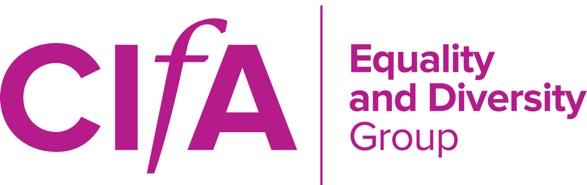 EQUALITY AND DIVERSITY GROUPAGENDA – ANNUAL GENERAL MEETING 2018Monday 5th March 2017, 1030 – 1300Historic England, Cannon Bridge House, 25 Dowgate Hill, London, EC4R 2YA(Tea and coffee will be available from 1030; the meeting will formally commence at 1100, and will conclude no later than 1300)---Teleconference detailsPlease be in a quiet location and have good reception if on mobile phone. Participants should phone 0800 3589 490 (freephone), and then when instructed enter Participant PIN 50074253---Apologies for absence and confirmation of quoracyApproval of the minutes of the 2017 AGM [Attachment]Chair’s ReportYearly focusCurrent committeeSecretary’s ReportTreasurer’s Report  [Attachment]Comms ReportActivities/CPD UpdateCIfA Conference 2018Training eventElection of new committee membersAny other businessDate of next meeting 